Материалы для проведения итогового экзамена по трудовому обучению выпускников МОБУ …… СОШ с ограниченными возможностями здоровья, освоивших адаптированные основные образовательные программы для обучающихся с интеллектуальной недостаточностью.Профильный труд: «Швейное дело»БИЛЕТ № 1:1. Расскажите что такое одежда, ее роль в жизни человека.  Классификация   одежды  виды производства одежды. 
2. Расскажите, как различить правый и левый рукав. 
3. Изготовьте образец рукава с обработкой низа рукава швом вподгибку с закрытым срезом.Ответ на билет № 11. Расскажите что такое одежда. Ее роль в жизни человека, ее классификация, виды производства одежды.Современная одежда очень разнообразна. В зависимости от того, для каких целей она предназначена, на кого и на какое время рассчитана, одежду подразделяют на группы.По целевому назначению одежда бывает бытовой и производственной.К бытовой одежде относят одежду для повседневной носки, торжественных случаев, домашнюю, спортивную, национальную.Производственная одежда – это санитарная, специальная одежда. Она защищает человека от неблагоприятных воздействий производственной среды.Одежда бывает мужская, женская и детская, а также летняя, зимняя, демисезонная и всесезонная.По способу употребления различают верхнюю одежду, нательное белье, головные уборы. Верхняя одежда – это пальто, плащи, куртки, брюки, шорты, юбки, костюмы, платья, халаты, блузки. Кроме того одежду можно разделить на плечевую (платье, халаты, сарафаны) и поясную (юбки, брюки, шорты).Большую часть предметов одежды изготавливают на швейных фабриках. Продукцию этих фабрик называют изделиями.При пошиве изделий верхней одежды требуется большая точность, чем при изготовлении белья. Юбки, блузки, платья должны хорошо сидеть на фигуре. Индивидуальный пошив изделий выполняют с примерками.Одежда влияет на самочувствие, настроение и работоспособность человека. Она защищает его от неблагоприятных воздействий окружающей среды. С помощью одежды можно подчеркнуть достоинства, скрыть недостатки фигуры. Поэтому к любой одежде предъявляют определенные гигиенические, эксплутационные и эстетические требования. Гигиенические требования выражаются в том, что одежда должна быть легкой, обеспечивать свободу дыхания, движений, сохранять тепло, хорошо пропускать воздух.Эксплутационные требования определяются стойкостью одежды к воздействию на нее водой, моющими средствами, к влиянию погодных условий. Одежда должна быть прочной, малосминаемой, иметь определенный срок носки. Во многом это зависит от тканей, правильного выбора конструкции изделия, способов обработки деталей и качества выполненной работы при пошиве.Эстетические требования выражаются в том, что одежда должна быть красивой по форме и отделке, соответствовать современной моде. При выборе конструкции и пошиве одежды необходимо учитывать индивидуальные особенности человека.2. Расскажите, как различить правый и левый рукав.Определить рукава можно по окату. Для этого надо сложить рукав по средней линии лицевой стороной внутрь. Ту часть его, которая имеет более глубокий вырез оката, соединяют с полочкой. Если рукав длинный, то можно определить правый и левый рукава по нижнему срезу. К полочке направлена линия переднего сгиба рукава, она имеет вогнутую форму.После раскроя изделия на деталях рукава и на срезах пройм отмечают контрольные точки мелкими стежками нитками контрастного цвета.БИЛЕТ № 2:1. Расскажите о шелковых волокнах, о получении ткани из них.  Свойства   шелковых тканей, их применение.2. Расскажите о правилах безопасной работы с электрическим утюгом.
3. Выполните на  образце гладкий накладной карман прямоугольной формы Ответ на билет № 2
1. Расскажите о шелковых волокнах. О получении ткани из них. О свойствах шелковых тканей, их применении.
Натуральный шелк -  это тонкие нити, которые получают при размотке коконов гусеницы тутового шелкопряда. Коконом называется плотная, похожая на крошечное яйцо оболочка, которую шелковая гусеница туго свивает вокруг себя перед тем, как превратиться в куколку. Через 15-17 дней куколка превращается в бабочку. Бабочка по выходе из кокона кладет яички, из которых вылупляются гусеницы. Яичко, гусеница, куколка, бабочка – четыре стадии развития шелкопряда.Собирают коконы через 8 – 9 дней с начала завивки и передают на первичную обработку. Цель первичной обработки шелка – размотать коконную нить, которая достигает 600-900 м. Эта нить тонка, как паутина, поэтому несколько коконных нитей соединяют вместе и получают нити шелка-сырца. С ними уже можно работать, то есть ткать шелковое полотно. Шелковые ткани поступают в продажу под названиями: атлас, бархат, крепдешин, шифон и др.
Свойства натурального шелка. Натуральный шелк обладает хорошей гигроскопичностью, впитывает влагу и быстро высыхает. Но под действием прямых солнечных лучей он разрушается быстрее, чем другие натуральные волокна. Волокна шелка во время горения спекаются. Косынки, блузки из натурального шелка приятно носить; они красивы, легки, хорошо «дышат» - так же как все изделия из других натуральных волокон: шерсти, хлопка, льна.

2. Расскажите о правилах безопасной работы с электрическим утюгом. 
Электрические утюги бывают с регулированием температуры и увлажнением ткани во время утюжки – пароувлажнителем. У некоторых утюгов в ручке есть сигнальная лампочка, которая зажигается при включении утюга в электрическую сеть.На терморегуляторе утюга имеются обозначения: одна точка – слабый нагрев, две точки – средний, три точки – сильный нагрев утюга.Правила безопасной работы электрическим утюгом.работать стоя на резиновом коврике.включать и выключать утюг сухими руками, берясь за корпус с вилки.ставить утюг на подставку.следить, чтобы шнур не касался горячего утюга.следить за установкой указателя терморегулятора в зависимости от вида ткани.запрещается оставлять включенный утюг без присмотра.после работы утюг поставить на подставку и выключить.БИЛЕТ № 3:1. Расскажите о видах отделки швейных изделий, о назначении отделки.2. Расскажите о правилах безопасной работы с электроприводом.3. Выполните на образце обработку горловины подкройной обтачкойОтвет на билет № 3
1. Расскажите о видах отделки швейных изделий, о назначении отделки.
Отделки служат для украшения изделий.Отделка изделий бывает самой разнообразной. В качестве отделки используют различные отделочные материалы – кружево, ленту, тесьму, пряжки, пуговицы и др. Предметы одежды часто украшают отделочными строчками, краевыми швами, вышивкой.Особенно часто отделку выполняют из основной или отделочной ткани. Это оборки, рюши, воланы, обтачки, мелкие складочки, защипы,  карманы, погончики. Отделкой служат также различные отделочные строчки нитками в тон ткани или контрастного цвета.Отделки могут быть постоянными и съемными. К постоянным относятся отделки, без которых изделие может выглядеть законченным. Съемные – это отделки, без которых можно носить, но оно будет иметь более скромный вид. Примеры съемных отделок: банты, широкие пояса, воротники, галстуки из отделочной ткани, кружев.Не следует в одном изделии применять несколько видов отделок, особенно разнородных, например пуговицы, погончики, сборку. От перегрузок такими отделками изделие только проигрывает, а сама отделка теряет свое основное назначение – украшать одежду.2. Расскажите о правилах безопасной работы с электроприводом.1. Опасности в работе:повреждение пальцев иглой;попадание волос или концов одежды во вращающиеся части швейной машины;поражение электрическим током.2. Что нужно сделать до начала работы:застегнуть манжеты рукавов;проверить исправность машины;проверить перед соединением деталей, не осталось ли в них ручная игла или булавка.3. Что нужно делать во время работы:установку шпульного колпачка, заправку верхней нити производить при выключенной машине;не класть ножницы и другие инструменты около вращающихся частей машины;не передавать ножницы, изделие или детали при включенной машине.4. Что нужно сделать по окончании работы:выключить машину;убрать рабочее место.  БИЛЕТ № 4:1. Расскажите, что такое рукав. Какие виды рукавов вы знаете.2. Расскажите о хлопчатобумажных волокнах, получении ткани, свойствах   ткани из хлопчатобумажных волокон.
3. Выполните на образце обработку закругленного среза двойной косой  бейкой.
Ответ на билет № 4
1. Расскажите, что такое рукав. Какие виды рукавов вы знаете. 
Рукав – важная часть изделия. От правильного раскроя и пошива рукавов во многом зависит внешний вид изделия и удобство его в носке. Рукава разнообразны по длине и покрою: прямой длинный рукав, расширенный книзу, короткий рукав «крылышко», короткий рукав «фонарик», короткий рукав, зауженный книзу. Нижние срезы длинных прямых рукавов можно обработать: швом вподгибку, резиновой тесьмой, окантовочным швом, манжетой без застежки, манжетой с застежкой. Выбор обработки нижнего среза рукава зависит от фасона, назначения изделия, вида ткани, отделки изделия.
2. Расскажите о хлопчатобумажных волокнах, получении ткани, свойствах ткани из хлопчатобумажных волокон.Волокно хлопка является основным для текстильной промышленности.Хлопок получают из хлопчатника. После цветения хлопчатника образуется коробочка, внутри которой находя семена, покрытые волокнами хлопка в виде волосков. Эти волокна называют семенными. В период созревания коробочка раскрывается, и из нее пушистой массой выходит волокно хлопка.Свойства волокон хлопка. Волокно хлопка имеет белый цвет. Волокна короткие (6-5 мм), тонкие, слабоизвитые, мягкие, прочные, матовые (без блеска).Сырьем для получения хлопчатобумажных тканей служит волокно хлопка, из которого вырабатывают хлопчатобумажные ткани называют натуральными. Из хлопчатобумажной пряжи на ткацких фабриках ткут ткани.Свойства хлопчатобумажных тканей. Хлопчатобумажные ткани имеют матовую (без блеска), шероховатую поверхность. При растяжении срезов ткань тянется по утку и по почти не тянется по основе.При выдергивании нити из ткани и разрыве ее на конце образуется кисточка в виде ватки. Горит хлопчатобумажная ткань ярким пламенем, чувствуется запах жженой бумаги, после сгорания образуется серый пепел.Хлопчатобумажная ткань мягкая, довольно прочная, легкая, мнется при носке. Она хорошо пропускает воздух, впитывает влагу, быстро сохнет. Эта ткань хорошо стирается, стойкая к солнечным лучам, создает ощущение тепла.При раскрое срезы ткани не осыпаются. При стирке ткань дает большую усадку по основе. Утюжат хлопчатобумажную ткань с лицевой и изнаночной сторон по долевой нити. Терморегулятор утюга ставят на указатель «хлопок».Хлопчатобумажная ткань – ситец, бязь, мадаполам, байка, бумазея, фланель – широко применяется для изготовления различных изделий. Из нее шьют сорочки, пижамы, фартуки, спортивную одежду, брюки, блузки, платья, костюмы.БИЛЕТ № 5:1. Расскажите что такое воротник. Какие виды воротников вы знаете.2. Расскажите правила техники безопасности при работе ручными   инструментами.3. Изготовьте наволочку 40х40Ответ на билет № 5
1. Расскажите что такое воротник. Какие виды воротников вы знаете.Воротник – это деталь изделия. Воротниками обрабатывают вырез горловины блузок, платьев, халатов и других изделий.Воротники могут состоять из одного слоя ткани. Их называют одинарными.Чаще шьют воротники из двух слоев ткани. Детали подобных воротников называют так: верхний воротник и нижний воротник. Между ними для большей плотности можно проложить прокладку. Для построения чертежа воротника снимают мерку полуобхвата шеи – Сш. Мерку записывают в половинном размере.Ширина воротника зависит от фасона. Если вырез горловины удлиненный, то длину воротника надо увеличить на глубину выреза.На всех чертежах воротников линия середины воротника находится слева.Виды воротников – воротник на стойке, воротник стойка, отложной воротник, плосколежащий воротник.БИЛЕТ № 6:1. Расскажите о правилах вметывания и втачивания рукавов.2. Объясните значения слов: «стачать», «разутюжить», «приутюжить»,  «обметать».3. Выполните на образце соединение прямой кокетки с основной деталью   стачным швом. Ответ на билет № 61. Расскажите о правилах вметывания и втачивания рукавов.Необходимо научиться отличать правый и левый рукав. При раскрое его надо сразу пометить ниткой контрастного цвета. Определить рукава можно по окату. Для этого надо сложить рукав по средней линии лицевой стороной внутрь. Ту часть его, которая имеет более глубокий вырез оката, соединяют с полочкой. После раскроя изделия на деталях рукава и на срезах пройм отмечают контрольные точки мелкими стежками нитками контрастного цвета или мелом можно поставить решетку.Соединение рукава с проймой:1. Чтобы рукав выглядел красиво и не стеснял движения руки, линию оката делают шире проймы на 4…6 см. лишнюю ткань собирают в сборку по окату рукава и равномерно распределяют по всей длине оката.2. Выворачивают изделие на изнаночную сторону, а рукав на лицевую.3. Вкладывают рукав в пройму, совмещая срезы и контрольные точки, поставленные после первой примерки. Скалывают рукав с изделием.4. Вметывают рукав в пройму мелкими стежками. Вметывание выполняют по рукаву. При вметывании левого рукава необходимо следить, чтобы расстояние от шва рукава до бокового шва изделия было таким же, как с правой стороны.5. Втачивают рукав в пройму (по рукаву). Машинную строчку начинают от контрольной надсечки оката соединенной с проймой спинки и заканчивают на контрольной надсечке оката соединенной с проймой полочки, проложив при этом две строчки по нижнему окату рукава.6. Обметывают срезы рукавов и проймы вместе, приутюживают припуски шва, направляют их внутрь рукавов.2. Объясните значения слов: «стачать», «разутюжить», «приутюжить», «обметать».«Стачать» - соединить две или несколько приблизительно равных по величине деталей  - стачной шов (стачать две ткани для образца стачного шва).«Разутюжить» - разложить припуски шва или складки на две стороны и закрепить их в этом положении (разутюжить припуски шва на образце стачного стачного шва).«Приутюжить» - уменьшить толщину шва, сгиба или края детали (приутюжить шов обтачивания бретели, грудки, боковые стороны, низ изделия).«Обметать» - обработать срезы детали обметочными петлями или косыми стежками (предохранение от осыпания).БИЛЕТ № 7:1. Назвать и показать на образцах виды обработки нижнего среза юбки2. Расскажите о неполадках в работе швейной машины (слабая строчка, петляет сверху, петляет снизу), устранение.3. Выполнить стачной шов и рассказать при пошиве, каких изделий он применяется. Ответ на билет № 71. Назвать и показать на образцах виды обработки нижнего среза юбкиНижней срез юбки можно обработать по-разному. Всё зависит от фасона юбки и от ткани, из которой сшита юбка. Сначала я расскажу про юбку прямого силуэта. Если юбка сшита из тонкой ткани (костюмной), то нижний срез юбки обрабатываем швом вподгибку с закрытым срезом. Если юбка сшита из толстой ткани (пальтовой), то нижний срез юбки обрабатываем швом вподгибку с открытым срезом. Теперь я расскажу про широкие юбки. У них нижний срез юбки обрабатываем швом вподгибку с открытым срезом или на машине зигзаг.Сейчас продаётся клеевая паутинка, такой лентой можно обработать нижний срез любой юбки.2. Расскажите о неполадках в работе швейной машины (слабая строчка, петляет сверху, петляет снизу), устранение.У каждой швейной машины бывают разные неполадки: - петляет сверху,- петляет снизу,- рвёт нить.Чтобы устранить неполадки швейной машины нужно:  сначала проверить одного ли качества нитки, правильно ли заправлена верхняя и нижняя нить, до щелчка ли вставлен шпульный колпачок. 
Только после этих проверок будем регулировать швейную машину.- если петляет сверху, то регулируем нижнюю нить;- если петляет снизу, то регулируем верхнюю нить;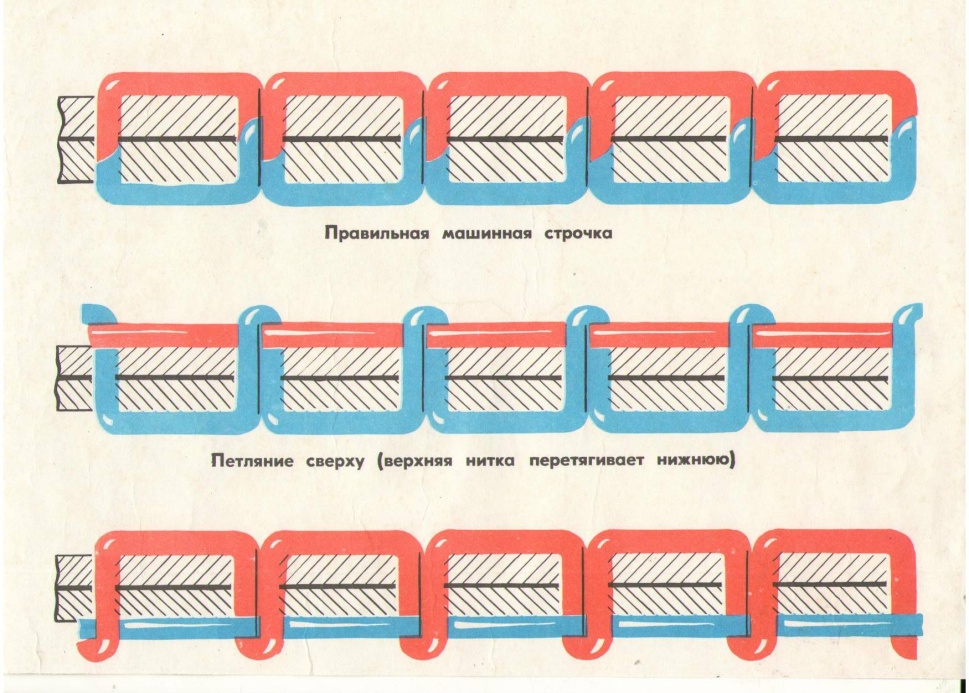 Правильная машинная строчка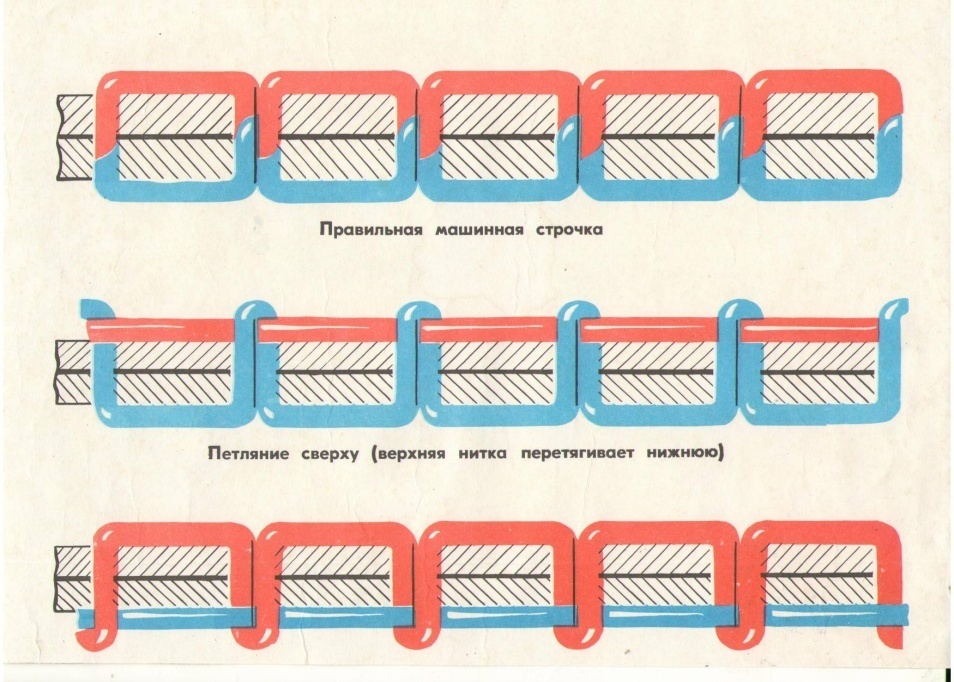 Строчка петляет сверху(верхняя нитка перетягивает нижнюю)
Строчка петляет снизу
(нижняя нитка перетягивает верхнюю)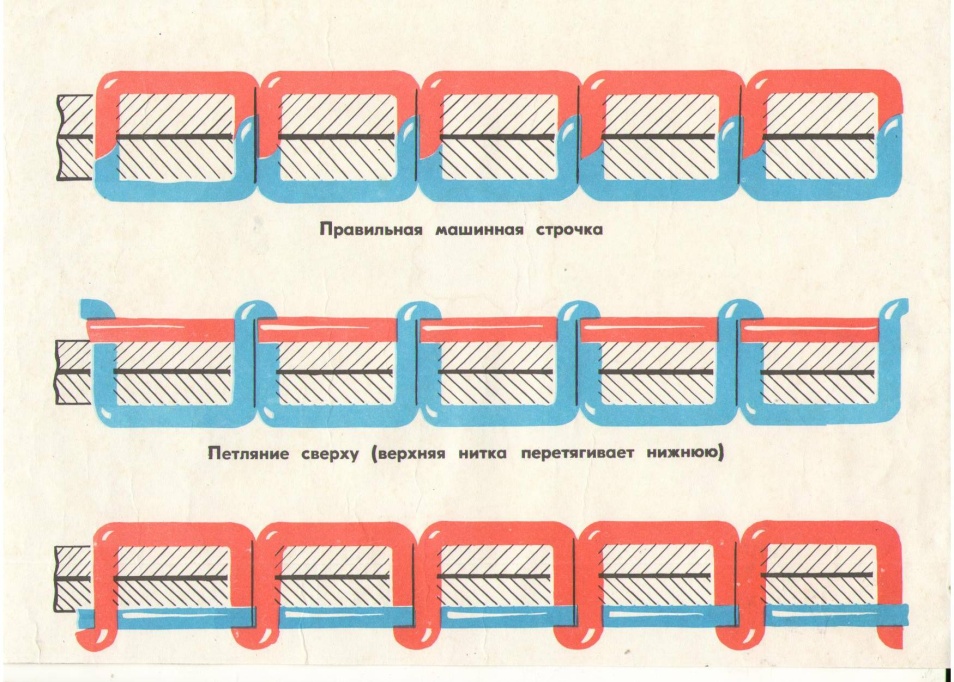 3. Выполнить стачной шов и рассказать при пошиве, каких изделий он применяется.Стачать – это значить соединить две или несколько деталей машинной строчкой. Стачной шов – это соединительный машинный шов, соединяющий две детали.Стачной шов применяется при пошиве всех изделий. -  Полочка и спинка соединяются стачным швом по плечевым и боковым срезам.-  Соединяют стачным швом: рукава с изделием, воротник и изделием, детали воротника и рукава, полотнища юбки и половинки брюк.БИЛЕТ № 8:1. Расскажите  о льняной ткани: изготовление, свойства (способность впитывать влагу, пропускать воздух). Правила утюжки льняной ткани.2. Фурнитура. Виды фурнитуры. Для чего применяется в швейных изделиях?3. Обработать срез ткани зигзагообразной строчкой на швейной машине.Ответ на билет № 81. Расскажите  о льняной ткани: изготовление, свойства (способность впитывать влагу, пропускать воздух). Правила утюжки льняной ткани.Льняную ткань получают: на поле выращивают лён, его собирают специальными комбайнами, промывают специальными растворами, прочёсывают электрическими чесалками. Делают пряжу, из пряжи делают нити, из нитей ткут ткань.       Льняная ткань бывает:  отбелённая  и  неотбелённая.Из неотбелённой льняной ткани шьют мешки для переноски тяжести. Из отбелённой льняной ткани шьют: постельное бельё, летнюю и детскую одежду, кухонные принадлежности (скатерти, полотенца и салфетки).Свойства льняной ткани: прочная, пропускает воздух и влагу, при стирке садиться и мнётся. Льняную ткань можно утюжить хоть с лицевой, хоть с изнаночной стороны ткани. 2. Фурнитура. Виды фурнитуры. Для чего применяется в швейных изделиях?Фурнитура – нужна для украшения изделия. К фурнитуре относятся: пуговицы, крючки, молнии, пряжки, кнопки, стразы, бисер. Фурнитуру применяют  не только для застёгивания вещей, но и для украшения изделия. К дешёвым вещам покупают дешёвую фурнитуру (например, для домашнего халата покупаем простые пуговицы). А к дорогим вещам покупаем дорогую фурнитуру (например, к вечернему платью покупаем фурнитуру со стразами)БИЛЕТ № 9:1.Трудовой договор, его содержание.2.Расскажите, как определить на ткани лицевую и изнаночную сторону3. Выполнить на образце настрочной шов.Ответ на билет № 91.Трудовой договор, его содержание.Трудовой договор заключается между работником и работодателем.Работодатель обязуется:Вовремя платить зарплату и не уменьшать размер зарплатыСоздать для работника безопасные условия трудаПредоставлять каждый год отпуск, за который работник будет получать деньгиУ работника должны быть выходные, праздничные дни, обеденный перерывРаботник обязуется:Вовремя приходить и уходить с работыДобросовестно выполнять свою работуСоблюдать правила техники безопасностиПриходить на работу в трезвом состоянииНельзя выражаться нецензурной браньюНельзя портить оборудование и инструментыДоговор заключается в двух экземплярах. Один хранится у работодателя, второй хранится у работника.  2.Расскажите, как определить на ткани лицевую и изнаночную сторонуУ каждой ткани есть лицевая и изнаночная сторона. Лицевая сторона она яркая, красивая и на ней нет технических узелков.Изнаночная сторона она не яркая, не красивая и на ней есть технические узелки. Если ткань с ворсом, то ворс на лицевой стороне. Если ткань с блеском, то блеск на лицевой стороне. Сейчас выпускают двухсторонние ткани. Они яркие и красивые, как с лицевой, так и с изнаночной стороны. Поэтому стороны на такой ткани можно определить с помощью кромки. По кромке выбиты отверстия, если отверстия выходят на верх то это лицевая сторона ткани.БИЛЕТ № 10:1. Расскажите о различиях между оборками, рюшками и воланами.2. Документы, необходимые для заключения трудового договора.3. Показать, как вставить иглу и игловодитель, рассказать, как машинная игла устроена.Ответ на билет № 101. Расскажите о различиях между оборками, рюшками и воланами.Рюши, оборки и воланы используют для украшения изделия. Оборка – это полоска ткани, один срез которой собран  на сборку и соединён с изделием.Рюша – это полоска ткани для отделки, собранная на сборку посередине.Волан – кроится по кругу. Отлетной срез рюши, оборки и волана обрабатываем швом в подгибку с открытым срезом, в подгибку с закрытым срезом, зигзагообразной строчкой или окантовкой. Рюшами, воланами и оборками можно украсить низ рукава, горловину и низ детских и женских изделий. А так же оборками можно отделать шторы, наволочки, покрывала и т.д.2. Документы, необходимы при устройстве на работу.При устройстве на работу заключается трудовой договор. Трудовой договор заключается между работником и работодателем. Для того, чтобы устроиться на работу, работник должен предоставить следующие документы:Паспорт, документ об образовании,  ИНН (индивидуальный налоговый номер), страховое пенсионное свидетельство, трудовая книжка, номер карты банка (для перечисления з/п),                             медицинская книжка, военный билет.3. Показать, как вставить иглу и игловодитель, рассказать, как машинная игла устроена.иглы бывают: ручные и машинные. Все машинные иглы имеют номера. Если номер машинной иглы больше 100 (например, 110) то эта игла толстая, ей мы шьём толстые ткани (пальтовые). Если номер машинной иглы меньше 100 (например, 90), то эта игла тонкая ей мы шьём тонкие ткани (шёлк, шифон). Мы на уроках труда мы используем иглы  под номером 90-100, это средняя толщина иглы. Ей мы шьём хлопчатобумажные и льняные ткани.Машинная игла состоит из:- колбы, 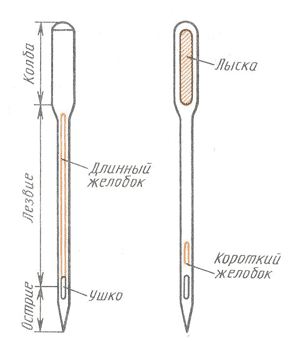 - лыски, - лезвия,- длинного желобка, - острия иглы,- ушка иглы.